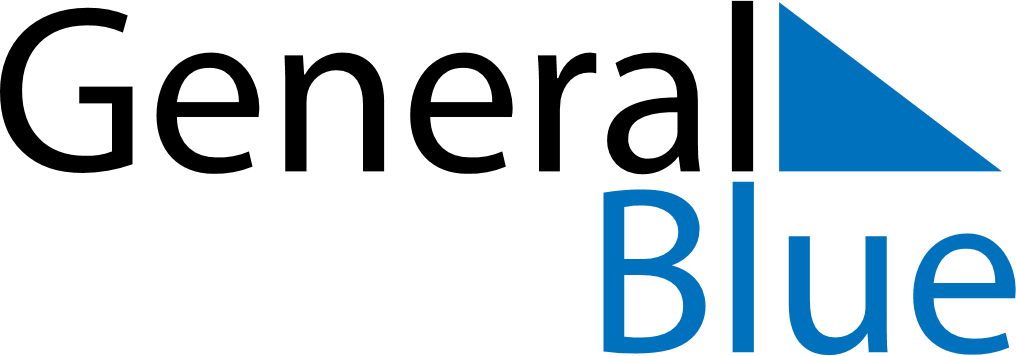 Zimbabwe 2029 HolidaysZimbabwe 2029 HolidaysDATENAME OF HOLIDAYJanuary 1, 2029MondayNew Year’s DayMarch 30, 2029FridayGood FridayApril 1, 2029SundayEaster SundayApril 2, 2029MondayEaster MondayApril 18, 2029WednesdayIndependence DayMay 1, 2029TuesdayLabour DayMay 13, 2029SundayMother’s DayMay 25, 2029FridayAfrica DayJune 17, 2029SundayFather’s DayAugust 13, 2029MondayHeroes’ DayAugust 14, 2029TuesdayDefence Forces DayDecember 22, 2029SaturdayUnity DayDecember 25, 2029TuesdayChristmas DayDecember 26, 2029WednesdayBoxing Day